 Nr. 8.566  din 27 aprilie 2017                                                      M I N U T Aşedinţei ordinare a Consiliului Local al Municipiului Dej  încheiată azi, 27 aprilie 2017, convocată în conformitate cu prevederile art. 39, alin. (1) din Legea Nr. 215/2001, republicată, cu modificările şi completările ulterioare, conform Dispoziţiei Primarului Nr. 262 din 21 aprilie 2017,  cu următoareaORDINE DE ZI:   1. Proiect de hotărâre privind aprobarea redistribuirii lotului pentru construire locuință situat în Municipiul Dej, Strada George Mânzat, Nr. 10, atribuit conform Legii Nr. 15/2003, republicată.     2. Proiect de hotărâre privind aprobarea întocmirii Actului adițional Nr. 2 la Contractul de concesiune Nr. 11/9595 din 14 octombrie 1997.     3. Proiect de hotărâre privind aprobarea dezmembrării terenului înscris în C.F. Dej Nr. 50278, situat în Municipiul Dej, Strada Dobrogeanu Gherea.     4. Proiect de hotărâre privind aprobarea modificării și completării Hotărârii Consiliului Local al Municipiului Dej Nr. 11 din data de 31 ianuarie 2011.     5. Proiect de hotărâre privind aprobarea rectificării suprafeței imobilului înscris în C.F. Nr. 51119.     6. Proiect de hotărâre privind aprobarea acordării unui ajutor de urgență doamnei  Rogozan Maria, domiciliată în Municipiul Dej, Strada Pepineriei Nr. 22, județul Cluj, în vederea acoperirii cheltuielilor ocazionate cu repararea imobilului afectat de incendiul din data de 3 aprilie 2017.        7. Proiect de hotărâre privind aprobarea adoptării Regulamentului de organizare, administrare, exploatare și funcționare a Parcului balnear „Toroc”.n probleme ale administției publice locale 8. Soluționarea unor probleme ale administrației publice locale. La şedinţă sunt prezenţi … consilieri, domnul Primar Morar Costan, doamna Secretar al Municipiului Dej, şefi de servicii din aparatul de specialitate al primarului, delegații sătești, reprezentanți ai mass-media locale.      Şedinţa publică este condusă de domnul consilier Buburuz Simion Florin, sunt prezenți 19  consilieri prezenți, şedinţa fiind legal constituită.  În cadrul şedinţei au fost adoptate următoarele hotărâri:H O T Ă R Â R E A  Nr. 53privind aprobarea redistribuirii lotului pentru construire locuință situat în  Municipiul Dej, Strada  George  Mânzat, Nr. 10, atribuit conform Legii Nr. 15/2003, republicată Votat   voturi 19 ”pentru” unanimitate;H O T Ă R Â R E A Nr. 54      privind aprobarea întocmirii Actului adițional Nr. 2 la Contractul de concesiune Nr. 11/9595 din 14 octombrie 1997 Votat  voturi 13 ”pentru” și 6 abțineri dl.Butuza Mariua , Alexandru Adrian Viorel,Petrean Mihaela,Filip Dorin Cristian și Mihăeștean Jorgeta Irina, Mureșan Traian.H O T Ă R Â R E A  NR.  55privind aprobarea dezmembrării terenului înscris în C.F. Dej Nr. 50278, situat în Municipiul Dej, Strada Dobrogeanu GhereaVotat    voturi 19 ”pentru”,  unanimitate; H O T Ă R Â R E A Nr. 56 privind aprobarea modificării și completării Hotărârii Consiliului Localal Municipiului Dej Nr. 11 din data de 31 ianuarie 2017Votat    voturi 19 ”pentru”, unanimitate;H O T Ă R Â R E A Nr. 57privind aprobarea rectificării suprafeței imobilului înscris în C. F. Nr. 51119 Votat    voturi  19”pentru” unanimitate.H O T Ă R Â R E A Nr. 58privind aprobarea acordării unui ajutor de urgență doamnei Rogozan Maria,domiciliată în Municipiul Dej, Strada Pepineriei Nr. 22, județul Cluj, în vederea acoperirii cheltuielilor ocazionate cu repararea imobilului afectat de incendiul din data de 3 aprilie 2017Votat   voturi 19 ”pentru” , unanimitate;H O T Ă R Â R E A Nr. 59 privind aprobarea adoptării Regulamentului de organizare, administrare, exploatare și funcționare a Parcului Balnear TorocVotat cu  voturi 16 ”pentru”, 2 abțineri Butuza Marius și Mureșan Traian.				H O T Ă R Â R E A NR.60 Privind aprobarea rectificării suprafeței imobilului înscris în C.F. nr.53645 Votat cu 19 voturi pentru,unanimitate.				H O T Ă R Â R E A  NR.61privind aprobarea proiectului și a cheltuielilor legate de proiectul Reconversia și refuncționalizarea terenurilor și suprafețelor degradate neutilizate din str.Fragilor,nr.8,municipiul Dej.Votat cu 19 voturi pentru,unanimitate.				H O T Ă R Â R E A NR.62privind actualizarea Inventarului bunurilor care aparțin domeniului public al Municipiului Dej însușit prin HCL nr.64/2001,atestat prin H.G.969/2002 conform Anexe.         Votat cu 19 voturi pentru,unanimitate.          În conformitate cu dispoziţiile art. 11 din Legea Nr. 52/2003 privind transparenţa decizională în administraţia publică, republicată, cu modificările și completările ulterioare, minuta se publică la sediul şi pe site-ul Primăriei Municipiului Dej.  	 Președinte de ședință,                                                Secretar,            Buburuz Simion Florin                                            Jr. Pop Cristina           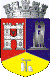 ROMÂNIAJUDEŢUL CLUJCONSILIUL LOCAL AL MUNICIPIULUI DEJStr. 1 Mai nr. 2, Tel.: 0264/211790*, Fax 0264/223260, E-mail: primaria@dej.ro 